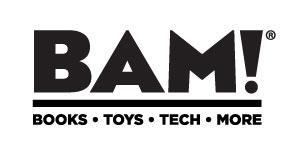 NEWS RELEASE402 Industrial Lane						Contact: Sean VibertBirmingham, AL 35211						Phone: 205-909-3544E-mail: viberts@booksamillion.comBOOKS-A-MILLION RELEASES TOP GIFT LIST FOR HOLIDAY SHOPPERSList features the best gifts of the year from both online and in-store selections.Birmingham, Ala., December 17, 2014--For shoppers searching for those final items on their list this holiday season, Books-A-Million’s top gifts list contains selections that appeal to everyone. From the MiP Balancing Robot to the critically acclaimed novel, “All the Light We Cannot See” by Anthony Doerr, shoppers can find that unique gift at Books-A-Million this holiday season.“We are excited to help our customers find the perfect gifts by presenting this extensive list,” said Kathy Gagliano, Vice President of General Merchandising for Books-A-Million. “To go along with our selection of the toys from popular brands kids love to great tech gifts, we also have an expanded literary gift collection and an impressive selection of pop culture, hobby, and collectible items.”This holiday season Books-A-Million has provided shoppers with shopping sprees, online giveaways, and Black Friday deals. Adding this top gift list shows that Books-A-Million is dedicated to being a holiday shopper’s one-stop destination to find that perfect gift this and every year.Find Books-A-Million’s top gifts of the year below and at www.booksamillion.com.Top Holiday ToysMiP Balancing RobotDisney Frozen Snow Glow Elsa Doll-Top pick for fans of the new classic.Lego Architecture-The White HouseSpirograph Design Tin Set-Inspired by the 1965 original design.Elf on the Shelf collectionBest Books of the Year:“Killing Patton” by Bill O’Reilly   “41: A Portrait of My Father” by George W. Bush“Gray Mountain” by John Grisham“Unbroken” by Lauren Hellenbrand“Hope to Die”  by James Patterson“Revival” by Stephen King“Make it Ahead” by Ina Garten“All the Light We Cannot See” by Anthon DoerrGifts for the Graphic Novel EnthusiastWalking DeadDungeons and DragonsBatman MarvelBest Kids and Teens books“The Bane Chronicles” by Cassandra Clare“Diary of a Wimpy Kid: The Long Haul” by Jeff Kinney“Maze Runner” boxed-set series by James Dashner“Heroes of Olympus: Blood of Olympus” by Rich RiordanTop Holiday GiftsAlice in Wonderland Glass Set, featuring the original illustrations by Sir John Tenniel.Metal Earth 3D Laser Cut ModelsMinecraft Animal six-pack collectibleRetron 5 gaming systemFor the Pop Culture LoverFunko POP! collection featuring over 100 fan favorite figures including Frozen, Walking Dead, Christmas Vacation and Marvel superheroes.Marvel 75 yearsBest Movies and Music“That’s Christmas to Me” by Pentatonix“1989” by Taylor SwiftDisney’s “Frozen”“The Hunger Games: Catching Fire”“The Fault in our Stars”“Guardians of the Galaxy”ABOUT BOOKS-A-MILLIONBooks-A-Million, Inc. is one of the nation’s leading book retailers and sells on the Internet at www.booksamillion.com.  The Company presently operates 262 stores in 34 states and the District of Columbia. The Company operates large superstores under the names Books-A-Million (BAM!), Books & Co, 2nd & Charles, and traditional bookstores operating under the names Bookland and Books-A-Million.  Also included in the Company’s retail operation is Yogurt Mountain Holding, LLC, a retailer and franchisor of self-serve frozen yogurt stores with 44 locations.  The Company also develops and manages commercial real estate investments through its subsidiary, Preferred Growth Properties, which presently includes four retail shopping centers.The common stock of Books-A-Million Inc. is traded on the NASDAQ Global Select Market under the symbol BAMM.  For more information, visit the Company’s corporate website at www.booksamillioninc.com.Follow Books-A-Million on Twitter (http://twitter.com/booksamillion)###